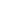 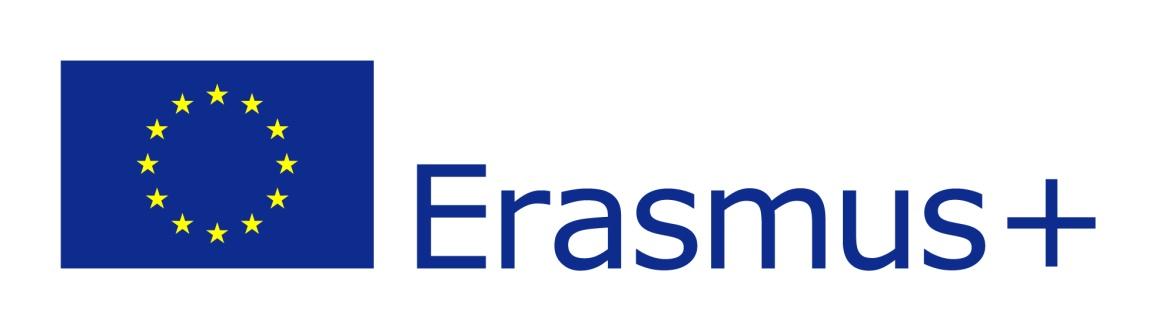 European Projects from the past three years:Full legal nameAsociația Club Sportiv Experiența MultisportFull legal name (English)Multisport Experience ClubAcronymEMSAddressPiața Catedralei Street, No.13CityAradCountryRomaniaRegionAradEmailexperienta.multisport@gmail.comWebsitewww.experientamultisport.ro Phone number0722 977094National IDEVS accreditation number, if applicable Type of OrganizationIs the partner org. a public body?NoIs the partner org. a non-profit?YesActivity levelHas the organization received any type of accreditation before submitting this application?YesPlease briefly present the partner organisation/group (e.g. its type, scope of work, areas of activity and if applicable, approximatenumber of paid/unpaid staff, learners and members of the group).The pleasure of movement and the desire to promote sport as one of the basic elements of a healthy lifestyle have brought us together. We started to become a team by running in a group and, especially, by participating at organizing events dedicated to sport. At the end of 2012 we set up in a sport club called Multisport Experience Club. We are a non profit structure focused on a general target – promote sport as a tool for a healthy lifestyle but we have, also, some specific goals. Multisport Experience club had the following objectives, for 2012- 2017:- To involve in a running event at least 1% of the population from Arad city;- At least 30 members of the organization to have a half marathon realized;- At least 15 members of the club to have a marathon realised;- At least one member of the organisation to have an Iron Man realised (3.8 km swimming, 180 km riding a bike, 42.197 km running);These objectives were totally accomplished! For example, in 2015 we had more than 1% of Arad population in our ”Marathon, half-marathon and road running of Arad” – 1872  persons from Arad (1,18%) from a total of 2587 participants.Now we continue on a higher level to involve people in grassroots sport.EVENTS:During the first 5 years (2013-2017) we already organized or co-organized more than 22 events in order to promote sport and healthy lifestyle:Casoaia Bike Race – 2013;Half marathon and road running of Arad county – 2013;Green Duathlon – 2013;Arad Duathlon – 2014--2017;Arad Triathlon – 2014-2017;Tomato festival on bikes – 2013-2017;Pestera Românești Bike Race – 2015;Funsbee – Frisbee event – 2015;Marathon, half-marathon and road running of Arad – 2014-2017;On all these events we had a total number of more than 12000 participants.The number and impact can be very different, from 30-50 in small events, such as Funsbee or Tomato festival on bikes to middle size events (Arad Duathlon, Arad Triathlon - around 200 participants). The biggest event is ”Marathon, half-marathon and road running of Arad” which has thousand of participants and where we had in 2015 a record of 2587 people running.Why events? Because we noticed that the energy of a town will be better mobilised through these kind focused activities and for them people are starting to change their customs. Of course, we have some other regular activities, as it can be seen below but at the end of the day the events can make the BIG difference in terms of habits, awareness and impact. We facilitated and we promoted in our local community European trends and visions such as:Suggesting and implementing activities, projects and programs in terms of sport, organizing competitions, events, projects, locally, nationally and internationally;Organizing sport activities based on methods from formal or non-formal education;  Developing collaborations with similar structures, on sport;Forming a healthy lifestyle among youth;Developing management and leadership skills of young people on sport level; Promoting European values ​​and development of intercultural programs;Making sports activities on the following areas athletics, swimming, cycling, triathlon, duathlon, sports orientation, freesbee;As a target group, we work in particular but not exclusively, with youth in activities dedicated to sports, but at the events which we organize people without age limit have access, as well. We work on a daily basis with local and EVS volunteers as we consider it to be to most beneficial for all parties involved. We believe that working with youth helps promoting a healthier lifestyle and helps develop entrepreneurial skills and facilitates the self development of each individuals. During the projects we try to facilitate the best environment for each of our volunteers to be able to express their ideas and bring their experience and expertise (if the case) to improve the activity and to continuously learn from each other.Awards:For our activities during the first years we got different awards, such as:The most popular event in 2014, 2015 in Arad (Arad Marathon);The most popular sport project in Arad (2015 – Arad Marathon);The event of the year for amateurs in Arad county - 2015;Diploma for the involvement in the community and promoting of volunteering – 2015;The biggest event for Grassroots Sport in Arad County - 2016;In 2015 Arad Marathon was selected among the 6 volunteering events on the National Gala of Volunteering;Winner in the National Gala of Volunteering – Romania, 2016, for Arad Marathon event (203 volunteers, more than 7000 volunteering hours, 1956  participants;Our websites are: www.experientamultiport.ro, www.maratonarad.ro and here all our events/project are described together with a more detailed presentation of the organisation. A special web-site is www.cautasport.ro where we try to put together to opportunities of spending the free time in sport activities in Arad city.What are the activities and experience of the partner organisation in the areas relevant for this project? What are the skills and/orexpertise of key persons involved in this project? We underline in our work the concept of Sport Social Enterprise in the following ways:Our mission is to have a social impact in our community, we involved thousands of citizens in sport events which encourage them to get used to a healthy lifestyle, incorporate sport habits;We try to have our funds from different sources, public local grants, European funds, private companies and participants who contribute to some of the events with a small fee;Incomes and expenditures are balanced, all the incomes are used to cover the projects and events developed;The goods of the organisation are used for the activities developed in community;Our activities are recognised in the community through 8 prizes, from local to national level; One innovative element for youth which we created and use it is ”The ninth competence – the sport competence” . We proposed to our National Agency and European Commission the introduction of the brand new, innovative competence in adult learning - sport competence. We think inclusion of this competence into Youth Pass document as the 9th competence is very important for young people to fight with obesity, to create a habit of healthy lifestyle and taking care of own health as responsible citizens of European Union. Based on theory, in the project we have created a special plan of training with physical coach as a part of learning space facilitated for EVS volunteers.  We think it will be very useful for many people to build strong body and healthy mind so we created a methodology which was tested on example of running as sport activity but general scheme can be adapted to any sport.The international element is very much present in our activity. Apart from the EVS volunteers we involve people from abroad in our events. For instance, in 2015 we had runners coming from 18 countries and 20 counties of Romania.Members:The present team consists of 31 people (4 founder members and 27 who joined us later) which includes colleagues with various backgrounds and experience in volunteering and sport programs for young people as well as in training.Permanent staff:We have 2 employees and some other 5 part-time persons who are engaged, where the case is, in mentorship, events, Romanian language courses, coordination etc.Local volunteers:We work very much with the local volunteers in all of our projects and events. That is why we have a dedicated network and persons working with them during the full process of the volunteering and we can involve from 10-20 volunteers to small events/projects to more than 300, as it is the case in the Arad Marathon.Skills and expertise of some of the present staff members:Sorin Victor Roman - Support person and founding member of CSEM –  will have supportive role towards activities, mentorship, motivation, sport events and competences available to achieve by the EVS volunteers. He was project coordinator for EVS projects with more than 200 volunteers in total in 2016-2010. One of the coordinated project has been chosen as a good practice project on European level: Cultural Clusters –to be discovered. He is also a trainer, from November 2007 being a  member of the National network of trainers of the National Agency for European Programs of Education and Professional Trainings. He delivered more than 80 courses for at least 1200 persons on different subjects, such as: project management, stakeholders  engagement, writing grants application forms, European youth programs, transparency law, volunteering, creativity, EU - values and institution, participation, human resources development etc. He was trainer and evaluator for youth workers, one of the authors of some manuals for EVS volunteers and youth workers in EVS etc. As about youth exchanges he was member of the international leaders’ teams which coordinated 60 youth exchanges in 6 years in more than 7 countries from Europe; . The management skills have been practiced during Social Funds projects, youth projects etc being responsible for grants of more than 2 million EURO in total. Alexandra Biriș – certified youth worker, she has experience in events and work with EVS volunteers, she was responsible for logistics, local volunteers recruitment, promotion etc – different roles in different events.Anamaria Cristina Nistor is young and dynamic person, trained for complex mentorship and working with young people using various non-formal and informal methods. She started mentoring in 2012 and she was involved in the development of innovative sport competence during THOR project, so this will help to develop it further and more detailed in the following projects.Adrian Gelu is experienced coach, sportsman and member of the board of CSEM. He gathered his experience as regular mentor during EVS projects in other organisations, for CSEM reserving the position of physical coach, taking care of EVS volunteers health and preventing them from injuries through complex warm ups and trainings in projects.  Legal Representative MrTitle, Family NameSorin VictorFirst NameRomanPositionPresidentEmailexperientamultisport@gmail.comTelephone 0722 977094AddressPiața Catedralei Street, No.13Person resposible for the projectMrTitle, Family NameSorin VictorFirst NameRomanPositionPresidentEmailexperientamultisport@gmail.comTelephone 0722 977094AddressPiața Catedralei Street, No.13EU ProgrammeYearProject Identification or Contract NumberApplicant / Beneficiary NameProject nameErasmus+, KA120172017-2-BG01-KA105-036599Consult groupМладите пазят традициитеErasmus+, KA120172017-1-PT02-KA105-004067ASSOCIACAO CHECK-IN - COOPERACAO E DESENVOLVIMENTOEV(S)OLVINErasmus+, KA120172017-1-ES01-KA102-037364INSTITUT PUIG CASTELLARConsorcio de Santa Coloma Horizonte 2020Erasmus+, KA120162016-3-UK01-KA105-035262DACORUM COUNCIL FOR VOLUNTARY SERVICE LTDCreative Partnership Initiatives to Empower Young PeopleErasmus+, KA120162016-3-TR01-KA105-036672GAP Gençlik DerneğiVolunteering for ChangeErasmus+, KA120162016-3-TR01-KA105-036642TURKIYE AVRUPA VAKFIEmpowering Youth with EVS! - 2Erasmus+, KA120162016-3-TR01-KA105-036530SOF DAGI GENCLIK VE SPOR KULUBU DERNEGIEvs is Our Life Erasmus+, KA120162016-2-TR01-KA105-035593SOF DAGI GENCLIK VE SPOR KULUBU DERNEGIVolunteering JourneyErasmus+, KA120162016-1-TR01-KA105-033535GAP Genclik DernegiRaise Youth with EVSErasmus+, KA120162016-1-TR01-KA105-029395HACETTEPE UNIVERSITESIThe best way to promote Turkish Culture is volunteerismErasmus+, KA120162016-1-TR01-KA105-027193Kadin ve Genc Girisim Merkezi DernegiVolunteerism Line From K-GEM to EuropeErasmus+, KA120162016-1-BE05-KA105-001851CODEC VZWDissemination and Exploitation of Project Results by Social MediaErasmus+, KA120152015-3-TR01-KA105-024720TURKIYE AVRUPA VAKFITake the ChanceErasmus+, KA120152015-3-TR01-KA105-024660Uludag UniversityYouth Discovering with EVSErasmus+, KA120152015-3-PL01-KA105-023193Instytut Wspolpracy RegionalnejSport for AllErasmus+, KA120152015-2-TR01-KA105-023516GAZI UNIVERSITESIKey to MoveErasmus+, KA120152015-2-TR01-KA105-023505GAZI UNIVERSITESINew AspectsErasmus+, KA120152015-2-TR01-KA105-023491GAZI UNIVERSITESIChange Your WayErasmus+, KA120152015-1-TR01-KA105-015516Kadın ve Genç Girişim Merkezi DerneğiVolunteerism is a big chance for careerErasmus+, KA120152015-1-TR01-KA105-015412GAZI UNIVERSITESIBroaden Your HorizonErasmus+, KA120152015-1-TR01-KA105-014842Marmara Universitesi Spor Yoneticiligi KulubuFIT BODY FIT MIND (SAĞLAM KAFA SAĞLAM VÜCUTTA BULUNUR)Erasmus+, KA120152015-1-ES02-KA105-005828Asociación Mundus - Un Mundo a tus Pies -Sports can change your lifeErasmus+, KA120142014-3-TR01-KA105-014064SOF DAGI GENCLIK VE SPOR KULUBU DERNEGICome on Europe Again Erasmus+, KA120142014-3-TR01-KA105-014037SOF DAGI GENCLIK VE SPOR KULUBU DERNEGIEurope Time Erasmus+, KA120142014-3-TR01-KA105-013928SYNAOS THINK TANK ASSOCIATIONLet’s get to be together for Volunteering in RomaniaErasmus+, KA120142014-3-TR01-KA105-013867TURKISH MUAY THAI FEDERATIONSporla Hayata TutunErasmus+, KA120142014-3-RO01-KA105-013609Asociatia Clubul Sportiv Experienta MultisportMany faces of the bicycleErasmus+, KA120142014-3-PT02-KA105-002087ProAtlântico - Associação JuvenilLet´s Play Together Erasmus+, KA120142014-2-TR01-KA105-011947SOF DAGI GENCLIK VE SPOR KULUBU DERNEGIDiscover The EuropeErasmus+, KA120142014-2-RO01-KA105-002492Asociatia Clubul Sportiv Experienta MultisportFind and practice the sports which fit you the bestErasmus+, KA120142014-1-TR01-KA105-004213Sinop ili ve ilceleri Yardimlasma Kultur ve Dayanisma DernegiEVS FOR SIYAD 2Erasmus+, KA120142014-1-TR01-KA105-003010ADIYAMAN GENCLIK VE KULTUR DERNEGIThe Enviroment Is For All Of UsErasmus+, KA120142014-1-RO01-KA105-000866Asociatia Clubul Sportiv Experienta MultisportSupport for sportYouth in Action, EVS2013RO-21-176-2013-R3Clubul Sportiv Experiența MultisportThe habit of running